ESCOLA _________________________________DATA:_____/_____/_____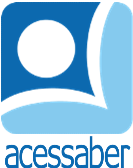 PROF:_______________________________________TURMA:___________NOME:________________________________________________________EF03MA06, EF03MA07, EF03MA08, EF04MA07, EF04MA09, EF04MA10SITUAÇÕES PROBLEMAA CAIXA GRANDE DE LÁPIS DE COR CONTÉM 24 LÁPIS. SABENDO QUE MAURÍCIO COMPROU 3 CAIXAS, PARA SEUS FILHOS, QUANTOS LÁPIS ELE COMPROU? R. PEDRO FOI AO MERCADO E COMPROU 5 PACOTES DE BOLACHA. SABENDO QUE CADA PACOTE TEM 15 UNIDADES, QUANTAS BOLACHAS ELE TERÁ NO TOTAL? R. O JARDIM DA PRAÇA TEM 5 MUDAS DE FLORES EM CADA CANTEIRO. SABENDO QUE HÁ 14 CANTEIROS, QUANTAS MUDAS DE FLORES TEM NA PRAÇA?R. FIZEMOS UM PIQUENIQUE COM 15 AMIGOS. SE CADA AMIGO LEVOU 2 SANDUÍCHES, QUANTOS SANDUÍCHES TEREMOS? R. A FAZENDA SANTA HELENA TEM 20 GALINHAS. SE CADA GALINHA COLOCA 2 OVOS POR DIA, QUANTOS OVOS SERÃO COLETADOS EM UMA SEMANA? R. NA ESTANTE, DA SALA DA FERNANDA, HÁ  24 LIVROS. SE ELA LÊ 4 LIVROS POR MÊS, QUANTOS LIVROS FERNANDA LERÁ EM UM ANO? R. 